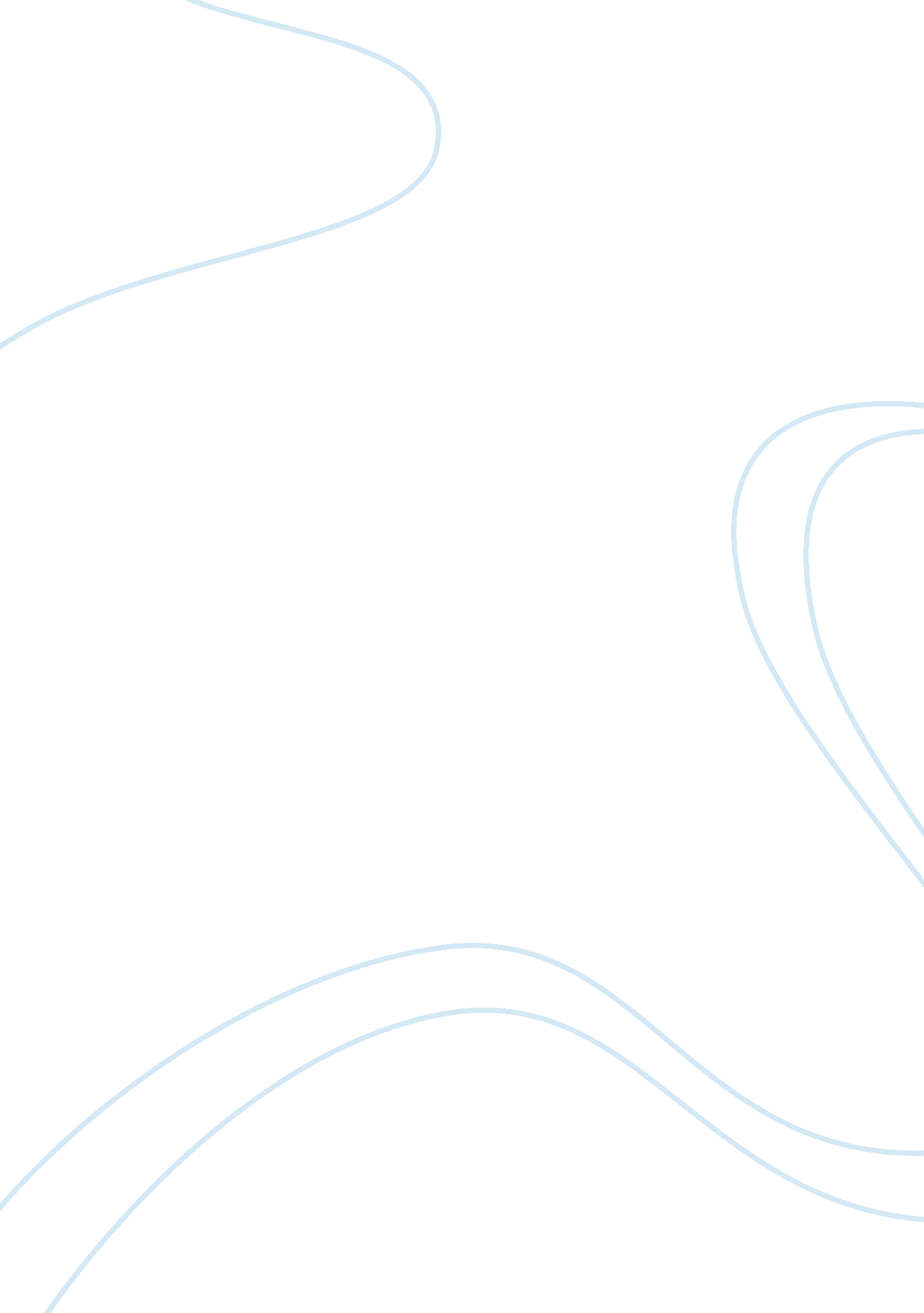 Sooner or later essay sampleLiterature, Russian Literature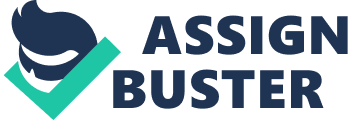 It’s a bright sunny day. City is calm. Birds are chirping. We hear people are talking. Senior citizens are practicing yoga and laughing exercise. It’s a crowd comprising of all ages from senior citizen to children of all ages, college going kids; screaming, laughing. Everyone is busy in their own world. A child looks around and runs to his fellow mate, who is crying, the child shows concern toward him. Meanwhile another child is shouting some names out loud and a group of children runs towards him. Some girls are playing home-home. Some boys are playing cricket/football. Some are just chitchatting. ( no audio just plain background music. Visuals will be slow-mo, emphasizing mainly on different emotions of children’s.) We see ANKUR and AMIT are sitting at the corner of the park away from all children. ANKIT looks emotional and conscious like he is afraid of something or the other. ANKIT starts walking backwards away from ANKUR. Unaware of what’s going on, on ANKITS mind ANKUR breaks the distance and walks towards him asking.. ANKUR Kya hua? 
ANKIT 
Maine kal raat mummy papa ko baat karte hue suna. Voh tumhein door bejne wale h. ANKUR 
Arey pagal! Aisa tujhse kisne kahan? 
ANKIT 
Bhai, wahan dekho! 
ANKUR looks at two ladies, sitting on the bench in the garden. One is ANKIT’s mother and another one is her friend. They are being civil and talking in a vey low voice. ANKIT and ANKUR tries to listen to them. LADY 1 ( ANKIT’s MOM) 
Aaj kal itni mehengai mein samajh mein hi nahi aata hahi aakhir kare toh kare kya!? Tax pay kare toh rashan mein samjhota, loan ka interest pay karein toh ghar ki choti moti zarurteinpoori karne mein samjhota. Interest, bill chukate chukate kahin hum hi karze mein na doob jayein. Uppar se ANKIT-ANKUR ki padhai toh abhi bas chalu hi hui hai. Itna sab ANKIT ke papa ki salary mein adjust kar pana bada mushkil hai. LADY 2 ( FRIEND) Haan! Ab mehengai hai hi itni. Tum ek kaam kyon nahi karti apne jeeth ke ladke ko kisi government school mein admission kyon nahi dila deti? Wahan bhi toh acchi padhai hoti hai. LADY 1 
Mujhe bhi ab yahin lag raha hai. Kyon ki agar aisa hi chalta raha toh na jaane ANKIT ki aage ki padhai kaise hogi. ANKIT-ANKUR looks at each other , emotional. Both remain silent for a moment. ANKIT’s eye turn red, full of tears he suddenly turns his back towards ANKUR trying to stop crying. Hissing, hugging himself as if he has nowhere to go. ANKUR on the other hand somehow control his emotions and tried to convince ANKIT. Ans says.. ANKUR Pagal! Mummy jo kuch bol rahi hai usmein burai kya hai. Woh toh hum dono ke hale ke liye, hamare future ke bare mien hi soch rahi hai. Unka kehna bhi galat nahi hai. ANKIT un satisfy with ANKUR’s suggestion says.. ANKIT 
(Firm voice) 
Bhai aap chale jaoge toh main kaise rahunga. Main aapke bina nahi reh sakta. ANKUR hold his tears and says.. 
ANKUR 
Sab time ke saath theek ho jayega. Main hamesh tere saath rahunga ab rona band kar. Both hug each other tightly. Camera pans from ANKIT’s face. We see a young boy who is 26, well suited office going guy, hearing all the conversation between the boys. Blink his eyes with tears. Scene II. 
VIVEK and SHAURYA are like bestest buddies since childhood though are real brothers. They cannot imagine life without each other. VIVEK is mostly depended on his brother for his livelihood . He is carefree for almost everything in his life. While SHAURYA is mature, responsible guys handle everything with ease. But when both are together they behave immature, companion enjoy a hedonistic life even while SHAURYA is married to a level headed mature girl name SONIA.) CUT TO We see both are in the car. Enjoying. Playing music. Singing loudly, cracking jokes. SHAURYA drives VIVEK to his college and leaves for his office. Both are back home in the night. Laughing. 
CUT TO 
Camera pulls back from alarm clock its 9: 30 am. Its VIVEK’s rooms which is all messed up. Alarm rings. Vivek take a look at the alarm clock, rolls his eyes, hits it, take a deep breath, covers his face with bed sheet and goes back to sleep again. SHAURAYA commenting from his own room. 
SHAURAYA 
Oye nind ke poojari VIKI. Chal uth aise hi sota rahega toh aaj mujhe bhi late karayega. 5 min mein ready ho warna tujhe chod ke chala jaunga. Both are ready. Rushing from their house’s main door. SHAURYA making a dead full serious face and VIVEK mumbling random songs. SHAURYA Be a little responsible VIVEK. Sson you will be completing your grads and now to don’t even have habit of folding your bed sheets. VIVEK 
Arey Bhai, jab mein khud apne aap ko college ke liye taiyaar nahi paa raha hunt oh bed sheet ko kaise karu! SHAURYA smiles. Both goes towards car. 
SHAURYA 
Tu bhi na.. tere kuch nahi ho sakta. 
VIVEK 
Aakhir bhai kiska hun ???? 
CUT TO 
SHAURYA takes short steps towards kids. Almost about to cry. Wanted to say something but nothing comes out of him. Sound of his HEART BEAT is heard. ANKIT-ANKUR Still hugging each other tightly. Crying . CUT TO 
A posh living room. Marble flooring, chandeliers, exquisite furniture. SONIA is arranging stuffs and SHAURYA is getting ready for his office. SONIA 
Ab kab tak aap apne bhai ko bachche jaise rakheinge. Woh bada ho gaya hai ab apni responsibilities khud le sakta hai. If you guys wont separate now then I am afraid than any of us will have any future. Let him go. Also you cant move ahead in your life with VIVEK around. C’mon we have family to be planned. Baby please ask VIVEK to move on. SHAURYA is listening to her frustrated from daily dose of ASK VIVEK TO MOVE ON, he tried to knot his tie. Ignore Sonia as if he doesn’t care. After a while SHAURYA gets irritated and leaves the room with utter dissatisfaction. Camera pans to VIVEK face, standing outside SAURYA’s room with bread in his hands. VIVEK don’t react to things that eh heard lately. Instead maintain poker face and look determined. Trying to manage this situation SHAURYA randomly do his daily stuff and ask VIVEK.. SHAURYA Chal you are getting late for college. You have college fest today right? Even I got up early for you today. VIVEK 
Nahi Bhai, you go. I have some assignment to be done. College fest is of no use. Moreover there are no lectures schedule for today so I should be at home doing assignments. SHAURYA nods and leaves. CUT TO 
We see VIVEK rush towards his room, lock it and is looking for something between the clothes as soon as he finds his laptop he sits and look for a job over the net. His eyes turn red, full of tears. Finally he wipes his tears. Get relax like he got the job. VIVEK drops his tears. ( one drop, Slow mo) CUT TO SHAURYA tears are dropping down. As soon as one of his tear falls on the grass everything goes on reverse mode. Tears are finally going back on SHAURYA’s eyes as if he is rewinding and living all the moment he spent with his brother. V/O WAQT NAHI LAGTA, APNO KO PARAYA BANANE MEIN 
SAALON JINKE SAATH JIYE, UNKO BEGANA BANANE MEIN 
CHANND KHUSHIYON KE LIYE, KIMTI KHUSHIYO KA GALA DABANE MEIN AAKHIR KAB TAK CHALEGA YEIN ZAMANE MEIN? Full montage of SHAURYA-VIVEK’s life with “ RUTH KE HUMSE KABHI JAB CHALE JAOGE “ playing at the background. 